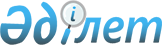 О районном бюджете на 2010-2012 годы
					
			Утративший силу
			
			
		
					Решение маслихата Мугалжарского района Актюбинской области от 24 декабря 2009 года N 159. Зарегистрировано Управлением юстиции Мугалжарского района Актюбинской области 20 января 2010 года N 3-9-113. Утратило силу решением маслихата Мугалжарского района Актюбинской области от 31 марта 2011 года № 245      Сноска. Утратило силу решением маслихата Мугалжарского района Актюбинской области от 31.03.2011 № 245.      

В соответствии со статьей 6 Закона Республики Казахстан от 23 января 2001 года N 148 "О местном государственном управлении и самоуправлении в Республике Казахстан" и пункта 2 статьи 9 Бюджетного кодекса Республики Казахстан от 4 декабря 2008 года N 95 и решения областного маслихата от 21 декабря 2009 года "Об областном бюджете на 2010-2012 годы" N 232 районный маслихат РЕШАЕТ:



      1. Утвердить районный бюджет на 2010-2012 годы согласно приложениям 1, 2 и 3 соответственно, в том числе на 2010 год в следующих объемах:



      1) доходы                    7 354 819,4 тысяч тенге,

      в том числе по:

      налоговым поступлениям         6 046 250 тысяч тенге;

      неналоговым поступлениям          37 750 тысяч тенге;

      поступлениям от продажи

      основного капитала                20 000 тысяч тенге;

      поступлениям трансфертов     1 230 819,4 тысяч тенге;



      2) затраты                   7 677 748,4 тысяч тенге;



      3) чистое бюджетное 

      кредитование                      23 165 тысяч тенге;

      в том числе:

      бюджетные кредиты                 23 739 тысяч тенге;



      5) дефицит бюджета               -347 094 тысяч тенге;



      6) финансирование дефицита бюджета 347 094 тысяч тенге.

      Сноска. Пункт 1 с изменениями, внесенными решениями маслихата Мугалжарского района Актюбинской области от 16.02.2010 № 174; от 21.04.2010 № 188; от 16.07.2010 № 193; от 22.10.2010 № 207 (вводится в действие с 01.01.2010).



      2. Установить, что в доход районного бюджета зачисляются:

      индивидуальный подоходный налог;

      социальный налог;

      налог на имущество физических и юридических лиц, индивидуальных предпринимателей;

      земельный налог;

      единый земельный налог;

      налог на транспортные средства;

      акцизы на:

      все виды спирта, произведенные на территории Республики Казахстан;

      бензин (за исключением авиационного) и дизельное топливо;

      плата за пользование земельными участками;

      сбор за государственную регистрацию индивидуальных предпринимателей;

      лицензионный сбор за право занятия отдельными видами деятельности;

      сбор за государственную регистрацию юридических лиц и учетную регистрацию филиалов и представительств, а также их перерегистрацию;

      сбор за государственную регистрацию прав на недвижимое имущество и сделок с ним;

      сбор за государственную регистрацию движимого имущества и ипотеки судна или строящегося судна;

      плата за размещение наружной (визуальной) рекламы в полосе отвода автомобильных дорог общего пользования районного значения и в населенных пунктах;

      государственная пошлина, кроме консульского сбора и государственных пошлин, зачисляемых в республиканский бюджет;

      доходы от коммунальной собственности:

      доходы от аренды имущества коммунальной собственности района (города областного значения);

      штрафы, пени, санкции, взыскания, налагаемые государственными учреждениями, финансируемыми из бюджета района (города областного значения);

      другие неналоговые поступления в бюджет района (города областного значения);

      поступления от продажи земельных участков, за исключением земельных участков сельскохозяйственного назначения.



      3. В соответствии со статьей 5 Закона Республики Казахстан "О республиканском бюджете на 2010-2012 годы" отрицательное сальдо, образовавшееся по состоянию на 31 декабря 1998 года в результате превышения сумм начисленных работодателями пособий по временной нетрудоспособности, беременности и родам, при рождении ребенка, на погребение, выплачивавшихся из Фонда государственного социального страхования, над начисленной суммой отчислений в указанный фонд, ежемесячно засчитывается в счет уплаты социального налога в пределах 4 процентов от фонда заработной платы.



      4. Предусмотреть в районном бюджете на 2010 год целевые текущие трансферты в республиканский бюджет в связи с изменением фонда оплаты труда в бюджетной сфере с учетом изменения налогооблагаемой базы социального налога и индивидуального подоходного налога, предусмотренных при расчете трансфертов общего характера, утвержденных Законом Республики Казахстан "Об объемах трансфертов общего характера между республиканским и областными бюджетами, бюджетами города областного значения, столицы на 2008-2010 годы" в общей сумме 64 538 тысяч тенге.

      Распределение указанных сумм целевых текущих трансфертов определяется на основании постановления акимата района.



      5. Принять к сведению и руководству, что в соответствии со статьей 9 Закона Республики Казахстан "О республиканском бюджете на 2010 -2012 годы" установлено:

      с 1 января 2010 года:

      1) минимальный размер заработной платы - 14 952 тенге;

      2) месячный расчетный показатель для исчисления пособий и иных социальных выплат, а также для применения штрафных санкций, налогов и других платежей в соответствии с законодательством Республики Казахстан – 1 413 тенге;

      3) величина прожиточного минимума для исчисления размеров базовых социальных выплат – 14 952 тенге.



      6. Учесть в районном бюджете на 2010 год распределение общей суммы поступлений от налогов в следующих размерах:

      1) индивидуальный подоходный налог - 27 процентов;

      2) социальный налог- 27 процентов.



      7. Учесть в районном бюджете на 2010 год размер бюджетного изъятия в областной бюджет в размере 3 346 586 тысяч тенге.

      Сноска. Пункт 7 с изменениями, внесенными решением маслихата Мугалжарского района Актюбинской области от 21.04.2010 № 188 (вводится в действие с 01.01.2010).



      8. Учесть в районном бюджете на 2010 год поступление целевых текущих трансфертов из республиканского бюджета в следующих размерах:

      6 697 тысяч тенге – на обеспечение учебными материалами дошкольных организаций образования, организаций среднего, технического и профессионального, послесреднего образования, институтов повышения квалификации по предмету "Самопознание";

      11 600 тысяч тенге - на выплату государственной адресной социальной помощи и ежемесячного государственного пособия на детей до 18 лет в связи с ростом размера прожиточного минимума; 

      12 816 тысяч тенге - на выплату единовременной материальной помощи участникам и инвалидам Великой Отечественной войны, а также лицам, приравненным к ним, военнослужащим, в том числе уволенным в запас (отставку), проходившим военную службу в период с 22 июня 1941 года по 3 сентября 1945 года в воинских частях, учреждениях, в военно-учебных заведениях, не входивших в состав действующей армии, награжденным медалью «За Победу над Германией в Великой Отечественной войне 1941-1945 гг.» или медалью «За победу над Японией», лицам, проработавшим (прослужившим) не менее шести месяцев в тылу в годы Великой Отечественной войны, к 65-летию Победы в Великой Отечественной войне;

      21 тысяч тенге - на обеспечение проезда участникам и инвалидам Великой Отечественной войны по странам Содружества Независимых Государств, по территории Республики Казахстан, а также оплаты им и сопровождающим их лицам расходов на питание, проживание, проезд для участия в праздничных мероприятиях в городах Москве, Астане к 65-летию Победы в Великой Отечественной войне;

      14 914 тысяч тенге – на содержание подразделений местных исполнительных органов в области ветеринарии;

      42 168 тысяч тенге – на проведение противоэпизоотических мероприятий;

      На реализацию государственного образовательного заказа в дошкольных организациях образования – 39 085 тысяч тенге.

      Распределение указанных сумм целевых текущих трансфертов определяется на основании постановления акимата района.

      Сноска. Пункт 8 с изменениями, внесенными решениями маслихата Мугалжарского района Актюбинской области от 21.04.2010 № 188; от  22.10.2010 № 207 (вводится в действие с 01.01.2010).



      9. Учесть в районном бюджете на 2010 год поступление целевых трансфертов из республиканского бюджета на реализацию стратегии региональной занятости и переподготовки кадров в сумме 215 743 тысяч тенге, в том числе:

      на обеспечение занятости населения – 210 463 тысяч тенге;

      на расширение программы социальных рабочих мест и молодежной практики – 5 280 тысяч тенге;

      Распределение указанных сумм определяется на основании постановления акимата района.

      Сноска. Пункт 9 с изменениями, внесенными решениями маслихата Мугалжарского района Актюбинской области от 16.07.2010 № 193; от 22.10.2010 № 207 (вводится в действие с 01.01.2010).



      10. Учесть в районном бюджете на 2010 год поступление из республиканского бюджета:

      целевых текущих трансфертов на реализацию мер социальной поддержки специалистов социальной сферы сельских населенных пунктов в сумме 4 075 тенге;

      бюджетных кредитов местным исполнительным органам для реализации мер социальной поддержки специалистов социальной сферы сельских населенных пунктов в сумме 23 739 тысяч тенге в соответствии с условиями, определяемыми Правительством Республики Казахстан.

      Распределение указанных сумм определяется на основании постановления акимата района.

      Сноска. Пункт 10 с изменениями, внесенными решением маслихата Мугалжарского района Актюбинской области от 22.10.2010 № 207 (вводится в действие с 01.01.2010).



      11. Учесть в районном бюджете на 2010 год поступление целевых текущих трансфертов из республиканского бюджета:

      на реализацию Государственной программы развития образования в Республике Казахстан на 2005 - 2010 годы в сумме 19 268 тысяч тенге, в том числе:

      8 190 тысяч тенге - на оснащение учебным оборудованием кабинетов биологии в государственных учреждениях основного среднего и общего среднего образования;

      11 078 тысяч тенге - на создание лингафонных и мультимедийных кабинетов в государственных учреждениях начального, основного среднего и общего среднего образования.

      Распределение указанных сумм целевых текущих трансфертов определяется на основании постановления акимата района.

      Сноска. Пункт 11 с изменениями, внесенными решением маслихата Мугалжарского района Актюбинской области от 22.10.2010 № 207 (вводится в действие с 01.01.2010).



      12. Учесть в областном бюджете на 2010 год поступление целевых трансфертов на развитие из республиканского бюджета:

      на реализацию Государственной программы жилищного строительства в Республике Казахстан на 2008 - 2010 годы, в том числе:

      на строительство и (или) приобретение жилья государственного коммунального жилищного фонда в сумме 23 737 тысяч тенге.

      на развитие, обустройство и (или) приобретение инженерно-коммуникационной инфраструктуры в сумме 44 662 тысяч тенге;

      Распределение указанных сумм целевых трансфертов на развитие определяется на основании постановления акимата района.



      13. Учесть в районном бюджете на 2010 год поступление целевых трансфертов на развитие из республиканского бюджета:

      на строительство и реконструкцию объектов водоснабжения населенных пунктов – 143 798 тысяч тенге.

      Распределение указанных сумм целевых трансфертов на развитие определяется на основании постановления акимата района.

      Сноска. Пункт 13 с изменениями, внесенными решением маслихата Мугалжарского района Актюбинской области от 22.10.2010 № 207 (вводится в действие с 01.01.2010).



      14. Учесть, что в районном бюджете на 2010 год предусмотрены целевые текущие трансферты и трансферты на развитие бюджету района из областного бюджета, в том числе:

      на обеспечение горячим питанием учащихся 1-4 классов – 52 840 тысяч тенге;

      на установку пожарной сигнализации и средств пожаротушения – 31 475 тысяч тенге;

      на содержание и материально-техническое оснащение организаций образования – 72 932 тысяч тенге;

      на содержание и материально-техническое оснащение организаций культуры – 4 968 тысяч тенге;

      Развитие коммунального хозяйства – 90 532 тысяч тенге;

      На выплату единовременной материальной помощи участникам и инвалидам Великой Отечественной войны, лицам приравненных к участникам и инвалидам Великой Отечественной войны и труженикам тыла в годы Великой отечественной войны к 65-летию Победы в Великой Отечественной войне – 6 117 тысяч тенге;

      Строительство и реконструкция объектов водообеспечения питьевой водой в населенных пунктах – 2 495 тысяч тенге;

      Строительство и реконструкция объектов образования – 194 025 тысяч тенге;

      Развитие системы водоснабжения – 19 630 тысяч тенге;

      На выплату заработной платы работникам бюджетной сферы – 42 131 тысяч тенге;

      На техническое обслуживание пунктов общественного доступа – 1 169 тысячи тенге;

      На реализацию Государственной программы «Балапан» - 58 000 тысяч тенге;

      На проведение областной молодежной марафон-эстафеты «Расцвет села- расцвет Казахстана» - 29 965 тысяч тенге;

      На услуги по настройке системы электронного документооборота в рамках Единой транспортной среды государственных органов – 175 тысяч тенге.

      Распределение указанных сумм трансфертов определяется на основании постановления акимата района.

      Сноска. Пункт 14 с изменениями, внесенными решениями маслихата Мугалжарского района Актюбинской области от 16.02.2010 № 174; от  21.04.2010 № 188; от 16.07.2010 № 193; от 22.10.2010 № 207 (вводится в действие с 01.01.2010).



      15. Учесть в районном бюджете на 2010 год поступление целевых текущих трансфертов и трансфертов на развитие из областного бюджета на реализацию региональной занятости и переподготовки кадров в сумме 45 781,4 тысяч тенге, в том числе:

      на обеспечение занятости населения – 45 781,4 тысяч тенге.

      Сноска. Пункт 15 с изменениями, внесенными решением маслихата Мугалжарского района Актюбинской области от 16.07.2010 № 193; в редакции решения маслихата Мугалжарского района Актюбинской области от 22.10.2010 № 207 (вводится в действие с 01.01.2010).



      16. Учесть, что в районном бюджете на 2010 год предусмотрены средства на реализацию региональной занятости и переподготовки кадров в сумме 39 260,1 тысяч тенге, в том числе:

      на обеспечение занятости населения – 39 260,1 тысяч тенге.

      Сноска. Пункт 16 в редакции решения маслихата Мугалжарского района Актюбинской области от 22.10.2010 № 207 (вводится в действие с 01.01.2010).



      17. Утвердить резерв местного исполнительного органа района на 2010 год в сумме 10 000 тысяч тенге.



      18. Утвердить перечень районных бюджетных программ, не подлежащих секвестру в процессе исполнения районного бюджета на 2010 год, согласно приложению 4.



      19. Утвердить перечень бюджетные программ аппарата акима района в городе, города районного значения, поселка, аула (села), аульного (сельского) округа на 2010 год согласно приложению 5.



      20. Настоящее решение вводится в действие с 1 января 2010 года.         Председатель сессии               Секретарь

       районного маслихата            районного маслихата           И.Б. ПЫХТЕЕВ                С.С. САЛЫКБАЕВ

Приложение № 1

к решению районного маслихата

от 24 декабря 2009 года № 159 Районный бюджет на 2010 год      Сноска. Приложение 1 в редакции решения маслихата Мугалжарского района Актюбинской области от 22.10.2010 № 207 (вводится в действие с 01.01.2010).

Приложение N 2

к решению районного маслихата

от 24 декабря 2009 года N 159 Районный бюджет на 2011 год

Приложение N 3

к решению районного маслихата

от 24 декабря 2009 года N 159 Районный бюджет на 2012 год

Приложение N 4

к решению районного маслихата

от 24 декабря 2009 года N 159 Перечень районных бюджетных программ,не подлежащих секвестру в процессе исполнения районного бюджета на 2010 год

Приложение N 5

к решению районного маслихата

от 24 декабря 2009 года N 159 Бюджетные программы аппарата акима района в городе, города

города районного значения, поселка, аула (села), аульного

(сельского) округа на 2010 год      Сноска. Приложение 5 в редакции решения маслихата Мугалжарского района Актюбинской области от 22.10.2010 № 207 (вводится в действие с 01.01.2010).продолжение таблицыпродолжение таблицы
					© 2012. РГП на ПХВ «Институт законодательства и правовой информации Республики Казахстан» Министерства юстиции Республики Казахстан
				КатегорияКатегорияКатегорияКатегорияСумма (тыс. тенге)
ГруппаГруппаГруппаПодгруппаПодгруппаНаименование доходов1. ДОХОДЫ7 354 819,4
1НАЛОГОВЫЕ ПОСТУПЛЕНИЯ6 081 955,0
01Подоходный налог264 964,0
2Индивидуальный подоходный налог264 964,003Социальный налог259 065,0
1Социальный налог259 065,004Налоги на собственность5 284 596,0
1Налоги на имущество5 205 576,03Земельный налог16 920,04Налог на транспортные средства59 500,05Единный земельный налог2 600,005Внутренние налоги на товары, работы и услуги243 150,0
2Акцизы178 250,03Поступления за использование природных и других ресурсов58 400,04Сборы за ведение предпринимательской и профессиональной деятельности5 260,05Налог на игорный бизнес1 240,008Обязательные платежи, взимаемые за совершение юридически значимых действий и (или) выдачу документов уполномоченными на то государственными органами или должностными лицами30 180,0
1Государственная пошлина30 180,02НЕНАЛОГОВЫЕ ПОСТУПЛЕНИЯ22 045,0
01Доходы от государственной собственности5 200,0
5Доходы от аренды имущества, находящегося в государственной собственности5 200,002Поступления от реализации товаров (работ, услуг) государственными учреждениями, финансируемые из государственного бюджета0,004Штрафы, пеня, санкции, взыскания, налагаемые государственными учреждениями, финансируемыми из государственного бюджета, а также содержащимисяи финансируемыми из бюджета (сметы расходов) Нацианального Банка РК 8 700,0
06Прочие неналоговые поступления8 145,0
1Прочие неналоговые поступления8 145,03Поступления от продажи основного капитала20 000,0
03Продажа земли и нематериальных активов20 000,01Продажа земли20 000,04Поступления трансфертов1 230 819,4
02Трансферты из вышестоящих органов государственного управления1 230 819,42Трансферты из областного бюджета1 230 819,4Целевые текущие трансферты711 940,4Целевые трансферты на развитие518 879,0функциональная группафункциональная группафункциональная группафункциональная группафункциональная группасумма (тыс) тенгефункциональная подгруппафункциональная подгруппафункциональная подгруппафункциональная подгруппасумма (тыс) тенгеадминистратор бюджетных программадминистратор бюджетных программадминистратор бюджетных программсумма (тыс) тенгепрограммапрограммасумма (тыс) тенгеНаименованиесумма (тыс) тенгеІІ. ЗАТРАТЫ 7 677 748,4
01Государственные услуги общего характера214 769,01Представительные, исполнительные и другие органы, выполняющие общие функции государственного управления185 189,0112Аппарат маслихата района (города областного значения)13 824,0001Услуги по обеспечению деятельности маслихата района (города областного значения)13 654,0004Материально-техническое оснащение государственных органов170,0122Аппарат акима района (города областного значения)39 784,0001Услуги по обеспечению деятельности акима района(города областного значения)38 401,0004Материально-техническое оснащение государственных органов1 383,0123Аппарат акима района в городе, города районного значения, поселка, аула (села), аульного (сельского) округа131 581,0001Услуги по обеспечению деятельности акима района в городе, города районного значения, поселка, аула (села), аульного (сельского) округа128 271,0022Капитальный ремонт зданий, помещений и сооружений государственных органов800,0023Материально-техническое оснащение государственных органов2 510,02Финансовая деятельность18 428,0452Отдел финансов района (города областного значения)18 428,0001Услуги по реализации государственной политики в области исполнения и контроля за исполнением бюджета района и управления коммунальной собстенностью района (города областного значения)14 028,0003Проведение оценки имущества в целях налогообложения 490,0011Учет, хранение, оценка и реализация имущества, поступившего в коммунальную собственность3 500,0019Материально-техническое оснащение государственных органов410,05Планирование и статистическая деятельность11 152,0453Отдел экономики и бюджетного планирования района (города областного значения)11 152,0001Услуги по реализации государственной политики в области формирования и развития экономической политики, системы государственного планирования и управления района (города областного значения10 972,0005Материально-техническое оснащение государственных органов180,002Оборона7 206,01Военные нужды2 206,0122Аппарат акима района (города областного значения)2 206,0005Мероприятия в рамках исполнения всеобщей воинской обязанности2 206,02Организация работы по чрезвычайным ситуациям5 000,0122Аппарат (города областного значения) акима района5 000,0006Предупреждение и ликвидация чрезвычайных ситуаций масштаба района (города областного значения)5 000,004Образование2 607 009,01Дошкольное воспитание и обучение353 958,0123Аппарат акима района в городе, города районного значения, поселка, аула (села), аульного (сельского) округа9 427,0004Поддержка организаций дошкольного воспитания и обучения9 427,0464Отдел образования района (города областного значения)344 531,0009Обеспечение деятельности организаций дошкольного воспитания и обучения344 531,02Начальное, основное среднее и общее среднее образование2 009 805,0464Отдел образования района (города областного значения)2 009 805,0003Общеобразовательное обучение1 976 769,0006Дополнительное образование для детей33 036,09Прочие услуги в области образования243 246,0464Отдел образования района (города областного значения)243 246,0001Услуги по реализации государственной политики на местном уровне в области образования 18 604,0005Приобретение и доставка учебников, учебно-методических комплексов для государственных учреждений образования района (города областного значения)6 697,0007Проведение школьных олимпиад, внешкольных мероприятий и конкурсов районного (городского) масштаба1 620,0013Материально-техническое оснащение государственных органов600,0467Отдел строительства района (города областного значения)215 725,0037Строительство и реконструкция объектов образования215 725,006Социальная помощь и социальное обеспечение271 566,02Социальная помощь250 255,0123Аппарат акима района в городе, города районного значения, поселка, аула (села), аульного (сельского) округа2 123,0003Оказание социальной помощи нуждающимся гражданам на дому2 123,0451Отдел занятости и социальных программ района (города областного значения)248 132,0002Программа занятости78 794,0004Оказание социальной помощи на приобретение топлива специалистам здравоохранения, образования, социального обеспечения, культуры и спорта в сельской местности в соответствии с законодательством Республики Казахстан4 930,0005Государственная адресная социальная помощь 2 800,0006Жилишная помощь3 500,0007Социальная помощь отдельным категориям нуждающихся граждан по решениям местных представительных органов82 083,0014Оказание социальной помощи нуждающимся гражданам на дому15 645,0016Государственные пособия на детей до 18 лет38 300,0017Обеспечение нуждающихся инвалидов обязательными гигиеническими средствами и предоставление услуг специалистами жестового языка, индивидуальными помощниками в соответствии с индивидуальной программой реабилитации инвалида3 126,0019Обеспечение проезда участникам и инвалидам Великой Отечественной войны по странам Содружества Независимых Государств, по территории Республики Казахстан, а также оплаты им и сопровождающим их лицам расходов на питание, проживание, проезд для участия в праздничных мероприятиях в городах Москва, Астана к 65-летию Победы в Великой Отечественной войне21,0020Выплата единовременной материальной помощи участникам и инвалидам Великой Отечественной войны, а также лицам, приравненным к ним, военнослужащим, в том числе уволенным в запас (отставку), проходившим военную службу в период с 22 июня 1941 года по 3 сентября 1945 года в воинских частях, учреждениях, в военно-учебных заведениях, не входивших в состав действующей армии, награжденным медалью «За победу над Германией в Великой Отечественной войне 1941-1945 гг.» или медалью «За победу над Японией», проработавшим (прослужившим) не менее шести месяцев в тылу в годы Великой Отечественной войны к 65-летию Победы в Великой Отечественной войне18 933,09Прочие услуги в области социальной помощи и социального обеспечения21 311,0451Отдел занятости и социальных программ района (города областного значения)і21 311,0001Услуги по реализации государственной политики на местном уровне в области обеспечения занятости социальных программ для населения19 827,0011Оплата услуг по зачислению, выплате и доставке пособий и других социальных выплат684,0022Материально-техническое оснащение государственных органов800,007Жилищно-коммунальное хозяйство640 176,11Жилищно хозяйство182 218,0467Отдел строительства района (города областного значения)172 570,0003Строительство жилья государственного коммунального жилищного фонда26 937,0004Развитие и обустройство инженерно-коммуникационной инфраструктуры145 633,0458Отдел жилищно-коммунального хозяйства, пассажирского транспорта и автомобильных дорог района (города областного значения)9 648,0003Организация сохранения государственного жилищного фонда4 348,0004Обеспечение жильем отдельных категорий граждан5 300,02Коммунальное хозяйство401 712,1458Отдел жилищно-коммунального хозяйства, пассажирского транспорта и автомобильных дорог района (города областного значения)311 180,1011Обеспечение бесперебойного теплоснабжения малых городов63 400,0012Развитие системы водоснабжения3 000,0026Организация эксплуатации тепловых сетей, находящихся в коммунальной собственности районов (городов областного значения)565,0027Организация эксплуатации сетей газификации, находящихся в коммунальной собственности районов (городов областного значения)453,0029Развитие системы водоснабжения23 130,0030Ремонт инженерно-коммуникационной инфраструктуры и благоустройство населенных пунктов в рамках реализации cтратегии региональной занятости и переподготовки кадров220 632,1467Отдел строительства района (города областного значения)90 532,0005Развитие коммунального хозяйства90 532,03Благоустройство населенных пунктов56 246,0123Аппарат акима района в городе, города районного значения, поселка, аула (села), аульного (сельского) округа46 546,0008Освещение улиц населенных пунктов26 780,0009Обеспечение санитарии населенных пунктов4 844,0010Содержание мест захоронений и погребение безродных200,0011Благоустройство и озеленение населенных пунктов14 722,0458Отдел жилищно-коммунального хозяйства, пассажирского транспорта и автомобильных дорог района (города областного значения)9 700,0016Обеспечение санитарии населенных пунктов9 700,008Культура, спорт, туризм и информационное пространство241 808,11Деятельность в области культуры114 141,7455Отдел культуры и развития языков района (города областного значения)114 141,7003Поддержка культурно-досуговой работы114 141,72Спорт7 870,0465Отдел физической культуры и спорта района (города областного значения)7 870,0006Проведение спортивных соревнаваний на районном (города областного значения) уровне3 770,0007Подготовка и участие членов сборных команд района (города областного значения) по различным видам спорта на областных спортивных соревнованиях4 100,03Информационное пространство46 128,0455Отдел культуры и развития языков района (города областного значения)37 128,0006Функционирование районных (городских) библиотек36 128,0007Развитие государственного языка и других языков народа Казахстана1 000,0456Отдел внутренней политики района (города областного значения)9 000,0002Услуги по проведению государственной информационной политики через газеты и журналы 8 000,0005Услуги по проведению государственной информационной политики через телерадиовещание1 000,09Прочие услуги по организации культуры, спорта, туризма и информационного пространство73 668,4455Отдел культуры и развития языков района (города областного значения)64 185,4001Услуги по реализации государственной политики на местном уровне в области развития языков и культуры8 343,0004Капитальный, текущий ремонт объектов культуры в рамках реализации стратегии региональной занятости и переподготовки кадров55 672,4011Материально-техническое оснащение государственных органов170,0456Отдел внутренней политики района (города областного значения)5 991,0001Услуги по реализации государственной политики на местном уровне в области информации, укрепления государственности и формирования социального оптимизма граждан5 080,0003Реализация региональных программ в сфере молодежной политики761,0007Материально-техническое оснащение государственных органов150,0465Отдел физической культуры и спорта района (города областного значения)3 492,0001Услуги по реализации государственной политики на местном уровне в сфере физической культуры и спорта3 342,0008Материально-техническое оснащение государственных органов150,010Сельское, водное, лесное, рыбное хозяйство, особо охраняемые природные территории, охрана окружающей среды и животного мира, земельные отношения302 050,01Сельское хозяйство20 202,0453Отдел экономики и бюджетного планирования района (города областного значения)4 075,0099Реализация мер социальной поддержки специалистов социальной сферы сельских населенных пунктов за счет целевого трансферта из республиканского бюджета4 075,0462Отдел сельского хозяйства района (города областного значения)10 344,0001Услуги по реализации государственной политики на местном уровне в сфере сельского хозяйства10 344,0467Отдел строительства района (города областного значения)700,0010Развитие объектов сельского хозяйства700,0473Отдел ветеринарии района (города областного значения)5 083,0001Услуги по реализации государственной политики на местном уровне в сфере ветеринарии4 678,0004Материально-техническое оснащение государственных органов405,02Водное хозяйство232 693,0467Отдел строительства района (города областного значения)232 693,0012Развитие объектов водного хозяйства232 693,06Земельные отношения6 987,0463Отдел земельных отношений района (города областного значения)6 987,0001Услуги по реализации государственной политики в области регулирования земельных отношений на территории района (города областного значения)6 687,0008Материально-техническое оснащение государственных органов300,09Прочие услуги в области сельского, водного, лесного, рыбного хозяйства, охраны окружающей среды и земельных отношений42 168,0473Отдел ветеринарии района (города областного значения)42 168,0011Проведение противоэпизоотических мероприятий42 168,011Промышленность, архитектурная, градостроительная и строительная деятельность7 731,02Архитектурная, градостроительная и строительная деятельность7 731,0467Отдел строительства района (города областного значения)4 372,0001Услуги по реализации государственной политики на местном уровне в области строительства4 372,0468Отдел архитектуры и градостроительства района (города областного значения)3 359,0001Услуги по реализации государственной политики в области архитектуры и градостроительства на местном уровне 3 359,012Транспорт и коммуникации19 400,01Автомобильный транспорт19 400,0123Аппарат акима района в городе, города районного значения, поселка, аула (села), аульного (сельского) округа5 000,0013Обеспечение функционирования автомобильных дорог в городах районного значения, поселках, аулах (селах), аульных (сельских) округах5 000,0458Отдел жилищно-коммунального хозяйства, пассажирского транспорта и автомобильных дорог района (города областного значения)14 400,0023Обеспечение функционирования автомобильных дорог14 400,013Прочие19 442,23Поддержка предпринимательской деятельности и защита конкуренции5 790,2469Отдел предпринимательства района (города областного значения)5 790,2001Услуги по реализации государственной политики на местном уровне в области развития предпринимательства и промышленности 3 569,0003Поддержка предпринимательской деятельности2 221,29Прочие13 652,0452Отдел финансов района (города областного значения)7 500,0012Резерв местного исполнительного органа района (города областного значения) 7 500,0458Отдел жилищно-коммунального хозяйства, пассажирского транспорта и автомобильных дорог района (города областного значения)6 152,0001Услуги по реализации государственной политики на местном уровне в области жилищно-коммунального хозяйства, пассажирского транспорта и автомобильных дорог 6 152,015Трансферты3 346 591,01Трансферты3 346 591,0452Отдел финансов района (города областного значения)3 346 591,0006Возврат неиспользованных (недоиспользованных) целевых трансфертов5,0007Бюджетные изъятия3 346 586,0III. Чистое бюджетное кредитование 23 165,0
10Сельское, водное, лесное, рыбное хозяйство, особо охраняемые природные территории, охрана окружающей среды и животного мира, земельные отношения23 739,0
1Сельское хозяйство23 739,0
453Отдел экономики и бюджетного планирования района (города областного значения)23 739,0
006Бюджетные кредиты для реализации мер социальной поддержки специалистов социальной сферы сельских населенных пунктов23 739,0категориякатегориякатегориякатегориякатегориясумма (тыс) тенгекласскласскласскласссумма (тыс) тенгеподклассподклассподкласссумма (тыс) тенгеНаименованиесумма (тыс) тенге123456,05Погашение бюджетных кредитов574,0
01Погашение бюджетных кредитов574,0
1Погашение бюджетных кредитов, выданных из государственного бюджета574,0IV. Сальдо по операциям с финансовыми активами1 000,0
Приобретение финансовых активов1 000,013Прочие1 000,0
9Прочие1 000,0452Отдел финансов района (города областного значения)1 000,0
014Формирование или увеличение уставного капитала юридических лиц1 000,0V. Дефицит бюджета-347 094,0
VI. Финансирование дефицита бюджета347 094,0
категориякатегориякатегориякатегориякатегориясумма (тыс) тенгекласскласскласскласссумма (тыс) тенгеподклассподклассподкласссумма (тыс) тенгеНаименованиесумма (тыс) тенге7Поступление займов23 739,0
01Внутренние государственные займы23 739,02Договора займа23 739,0функциональная группафункциональная группафункциональная группафункциональная группафункциональная группасумма (тыс) тенгефункциональная подгруппафункциональная подгруппафункциональная подгруппафункциональная подгруппасумма (тыс) тенгеадминистратор бюджетных программадминистратор бюджетных программадминистратор бюджетных программсумма (тыс) тенгепрограммапрограммасумма (тыс) тенгеНаименованиесумма (тыс) тенге16Погашение займов574,0
1Погашение займов574,0
452Отдел финансов района (города областного значения)574,0
008Погашение займов местного исполнительного органа перед вышестоящим бюджетом574,0категориякатегориякатегориякатегориякатегориясумма (тыс) тенгекласскласскласскласссумма (тыс) тенгеподклассподклассподкласссумма (тыс) тенгеНаименованиесумма (тыс) тенге8Используемые остатки бюджетных средств323 929,0
01Остатки бюджетных средств323 929,01Свободные остатки бюджетных средств323 929,0КатегорияКатегорияКатегорияКатегорияСумма

(тыс.

тенге)
ГруппаГруппаГруппаПодгруппаПодгруппаНаименование доходов1. ДОХОДЫ68039811НАЛОГОВЫЕ ПОСТУПЛЕНИЯ651962001Подоходный налог2907252Индивидуальный подоходный налог29072503Социальный налог2859301Социальный налог28593004Налоги на собственность56360551Налоги на имущество55565903Земельный налог206154Налог на транспортные средства556405Единный земельный налог321005Внутренние налоги на товары, работы и услуги2730802Акцизы1911203Поступления за использование природных и других ресурсов735004Сборы за ведение предпринимательской и профессиональной деятельности71205Налог на игорный бизнес134008Обязательные платежи, взимаемые за совершение юридически значимых действий и (или) выдачу документов уполномоченными на то государственными органами или должностными лицами338301Государственная пошлина338302НЕНАЛОГОВЫЕ ПОСТУПЛЕНИЯ3570001Доходы от государственной собственности60005Доходы от аренды имущества, находящегося в государственной собственности600002Поступления от реализации товаров (работ, услуг) государственными учреждениями, финансируемые из государственного бюджета100001Поступления от реализации товаров (работ, услуг) государственными учреждениями, финансируемые из государственного бюджета1000004Штрафы, пеня, санкции, взыскания, налагаемые государственными учреждениями, финансируемыми из государственного бюджета, а также содержащимисяи финансируемыми из бюджета (сметы расходов) Нацианального Банка РК85001Штрафы, пени, санкции, взыскания, налагаемые государственными учреждениями, финансируемыми из государственного бюджета, а также содержащимисяи финансируемыми из бюджета (сметы расходов) Нацианального Банка РК, за исключением поступлений от организаций нефтяного сектора850006Прочие неналоговые поступления112001Прочие неналоговые поступления112003Поступления от продажи основного капитала1712003Продажа земли и нематериальных активов171201Продажа земли171204Поступления трансфертов231540,702Трансферты из вышестоящих органов государственного управления231540,72Трансферты из областного бюджета231540,7Целевые текущие трансферты131055,7Целевые трансферты на развитие100485функциональная группафункциональная группафункциональная группафункциональная группафункциональная группасумма

(тыс)

тенге
функциональная подгруппа функциональная подгруппа функциональная подгруппа функциональная подгруппа администратор бюджетных программадминистратор бюджетных программадминистратор бюджетных программпрограммапрограммаНаименованиеІІ. ЗАТРАТЫ6803980,701Государственные услуги общего характера2463761Представительные, исполнительные и другие органы, выполняющие общие функции государственного управления212071112Аппарат маслихата района (города областного значения)14713001Услуги по обеспечению деятельности маслихата района (города областного значения)14713122Аппарат акима района (города областного значения)45142001Услуги по обеспечению деятельности акима района (города областного значения)42602004Материально-техническое оснащение государственных органов2540123Аппарат акима района в городе, города районного значения, поселка, аула (села), аульного (сельского) округа152216001Услуги по обеспечению деятельности акима района в городе, города районного значения, поселка, аула (села), аульного (сельского) округа149398023Материально-техническое оснащение государственных органов28182Финансовая деятельность20951452Отдел финансов района (города областного значения)20951001Услуги по реализации государственной политики в области исполнения и контроля за исполнением бюджета района и управления коммунальной собстенностью района (города областного значения)18033003Проведение оценки имущества в целях налогообложения 255011Учет, хранение, оценка и реализация имущества, поступившего в коммунальную собственность1000019Материально-техническое оснащение государственных органов16635Планирование и статистическая деятельность13354453Районный (города областного значения)отдел экономики и бюджетного планирования13354001Услуги по реализации государственной политики в области формирования и развития экономической политики, системы государственного планирования и управления района (города областного значенияя12972005Материально-техническое оснащение государственных органов38202Оборона79821Военные нужды3008122Аппарат акима района (города областного значения)3008005Мероприятия в рамках исполнения всеобщей воинской обязанности30082Организация работы по чрезвычайным ситуациям4974122Аппарат (города областного значения) акима района4974006Предупреждение и ликвидация чрезвычайных ситуаций масштаба района (города областного значения)4775007Мероприятия по профилактике и тушению степных пожаров районного (городского) масштаба, а также пожаров в населенных пунктах, в которых не созданы органы государственной противопожарной службы19903Общественный порядок, безопасность, правовая, судебная, уголовно-исполнительная деятельность5001Правоохранительная деятельность500458Отдел жилищно-коммунального хозяйства, пассажирского транспорта и автомобильных дорог района (города областного значения)500021Обеспечение безопасности дорожного движения в населенных пунктах50004Образование24788201Дошкольное воспитание и обучение218573464Отдел образования района (города областного значения)218573009Обеспечение деятельности организаций дошкольного воспитания и обучения2185732Начальное, основное среднее и общее среднее образование2225275464Отдел образования района (города областного значения)2225275003Общеобразовательное обучение2186084006Дополнительное образование для детей391919Прочие услуги в области образования34972464Отдел образования района (города областного значения)34972001Услуги по реализации государственной политики на местном уровне в области образования20728005Приобретение и доставка учебников, учебно-методических комплексов для государственных учреждений образования района (города областного значения)12502007Проведение школьных олимпиад, внешкольных мероприятий и конкурсов районного (городского) масштаба174206Социальная помощь и социальное обеспечение2229762Социальная помощь199838123Аппарат акима района в городе, города районного значения, поселка, аула (села), аульного (сельского) округа2738003Оказание социальной помощи нуждающимся гражданам на дому2738451Отдел занятости и социальных программ района (города областного значения)197100002Программа занятости33067004Оказание социальной помощи на приобретение топлива специалистам здравоохранения, образования, социального обеспечения, культуры и спорта в сельской местности в соответствии с законодательством Республики Казахстан5000005Государственная адресная социальная помощь4000006Жилишная помощь4200007Социальная помощь отдельным категориям нуждающихся граждан по решениям местных представительных органов82467014Оказание социальной помощи нуждающимся гражданам на дому19560016Государственные пособия на детей до 18 лет45000017Обеспечение нуждающихся инвалидов обязательными гигиеническими средствами и предоставление услуг специалистами жестового языка, индивидуальными помощниками в соответствии с индивидуальной программой реабилитации инвалида38069Прочие услуги в области социальной помощи и социального обеспечения23138451Отдел занятости и социальных программ района (города областного значения)і23138001Услуги по реализации государственной политики на местном уровне в области обеспечения занятости социальных программ для населения21600011Оплата услуг по зачислению, выплате и доставке пособий и других социальных выплат505022Материально-техническое оснащение государственных органов103307Жилищно-коммунальное хозяйство1036162Коммунальное хозяйство39000458Отдел жилищно-коммунального хозяйства, пассажирского транспорта и автомобильных дорог района (города областного значения)39000030Ремонт инженерно-коммуникационной инфраструктуры и благоустройство населенных пунктов в рамках реализации cтратегии региональной занятости и переподготовки кадров390003Благоустройство населенных пунктов64616123Аппарат акима района в городе, города районного значения, поселка, аула (села), аульного (сельского) округа64616008Освещение улиц населенных пунктов26414009Обеспечение санитарии населенных пунктов1738010Содержание мест захоронений и погребение безродных300011Благоустройство и озеленение населенных пунктов3616408Культура, спорт, туризм и информационное пространство1661741Деятельность в области культуры80493455Отдел культуры и развития языков района (города областного значения)80493003Поддержка культурно-досуговой работы804932Спорт8127465Отдел физической культуры и спорта района (города областного значения)8127006Проведение спортивных соревнаваний на районном (города областного значения) уровне4063007Подготовка и участие членов сборных команд района (города областного значения) по различным видам спорта на областных спортивных соревнованиях40643Информационное пространство55797455Отдел культуры и развития языков района (города областного значения)43436006Функционирование районных (городских) библиотек42436007Развитие государственного языка и других языков народа Казахстана1000456Отдел внутренней политики района (города областного значения)12361002Услуги по проведению государственной информационной политики через газеты и журналы11200005Услуги по проведению государственной информационной политики через телерадиовещание11619Прочие услуги по организации культуры, спорта, туризма и информационного пространство21757455Отдел культуры и развития языков района (города областного значения)11159001Услуги по реализации государственной политики на местном уровне в области развития языков и культуры10809011Материально-техническое оснащение государственных органов350456Отдел внутренней политики района (города областного значения)6480001Услуги по реализации государственной политики на местном уровне в области информации, укрепления государственности и формирования социального оптимизма граждан5651003Реализация региональных программ в сфере молодежной политики528007Материально-техническое оснащение государственных органов301465Отдел физической культуры и спорта района (города областного значения)4118001Услуги по реализации государственной политики на местном уровне в сфере физической культуры и спорта411810Сельское, водное, лесное, рыбное хозяйство, особо охраняемые природные территории, охрана окружающей среды и животного мира, земельные отношения190615,71Сельское хозяйство33584,7453Отдел экономики и бюджетного планирования района (города областного значения)1651,7099Реализация мер социальной поддержки специалистов социальной сферы сельских населенных пунктов за счет целевого трансферта из республиканского бюджета1651,7462Отдел сельского хозяйства района (города областного значения)31933001Услуги по реализации государственной политики на местном уровне в сфере сельского хозяйства30757007Материально-техническое оснащение государственных органов11762Водное хозяйство100485467Отдел строительства района (города областного значения)100485012Развитие системы водоснабжения1004856Земельные отношения14378463Отдел земельных отношений района (города областного значения)14378001Услуги по реализации государственной политики в области регулирования земельных отношений на территории района (города областного значения)7848006Землеустройство, проводимое при установлении границ городов районного значения, районов в городе, поселков аулов (сел), аульных (сельских) округов3830008Материально-техническое оснащение государственных органов27009Прочие услуги в области сельского, водного, лесного, рыбного хозяйства, охраны окружающей среды и земельных отношений42168462Отдел сельского хозяйства района (города областного значения)42168009Проведение противоэпизоотических мероприятий4216811Промышленность, архитектурная, градостроительная и строительная деятельность111262Архитектурная, градостроительная и строительная деятельность11126467Отдел строительства района (города областного значения)5896001Услуги по реализации государственной политики на местном уровне в области строительства5496018Материально-техническое оснащение государственных органов400468Отдел архитектуры и градостроительства района (города областного значения)5230001Услуги по реализации государственной политики в области архитектуры и градостроительства на местном уровне 4533005Материально-техническое оснащение государственных органов69713Прочие246653Поддержка предпринимательской деятельности и защита конкуренции6728469Отдел предпринимательства района (города областного значения)6728001Услуги по реализации государственной политики на местном уровне в области развития предпринимательства и промышленности3728003Поддержка предпринимательской деятельности30009Прочие17937452Отдел финансов района (города областного значения)10000012Резерв местного исполнительного органа района (города областного значения) 10000458Отдел жилищно-коммунального хозяйства, пассажирского транспорта и автомобильных дорог района (города областного значения)7937001Услуги по реализации государственной политики на местном уровне в области жилищно-коммунального хозяйства, пассажирского транспорта и автомобильных дорог7555014Материально-техническое оснащение государственных органов38215Трансферты33511301Трансферты3351130452Отдел финансов района (города областного значения)3351130007Бюджетные изъятия3351130функциональная группафункциональная группафункциональная группафункциональная группафункциональная группасумма

(тыс)

тенге
функциональная подгруппафункциональная подгруппафункциональная подгруппафункциональная подгруппаадминистратор бюджетных программадминистратор бюджетных программадминистратор бюджетных программпрограммапрограммаНаименованиеIII. Чистое бюджетное кредитование44596,4Бюджетные кредиты44596,410Сельское, водное, лесное, рыбное хозяйство, особо охраняемые природные территории, охрана окружающей среды и животного мира, земельные отношения44596,41Сельское хозяйство44596,4453Отдел экономики и бюджетного планирования района (города областного значения)44596,4006Бюджетные кредиты для реализации мер социальной поддержки специалистов социальной сферы сельских населенных пунктов44596,4V. Дефицит (профицит) бюджета-44596,4VI. Финансирование дефицита (использование профицита) бюджета44596,4КатегорияКатегорияКатегорияКатегорияКатегорияСумма

тыс.

тенге
ПодклассПодклассПодклассПодклассПодклассПодклассПодклассНаименование123457
Поступление займов44 596,401Внутренние государственные займы44 596,42Договора займа44 596,4КатегорияКатегорияКатегорияКатегорияСумма

(тыс.

тенге)
ГруппаГруппаГруппаПодгруппаПодгруппаНаименование доходов1. ДОХОДЫ75304961НАЛОГОВЫЕ ПОСТУПЛЕНИЯ704577001Подоходный налог3160562Индивидуальный подоходный налог31605603Социальный налог3100141Социальный налог31001404Налоги на собственность60879651Налоги на имущество60021403Земельный налог222754Налог на транспортные средства600905Единный земельный налог346005Внутренние налоги на товары, работы и услуги2952352Акцизы2067003Поступления за использование природных и других ресурсов794004Сборы за ведение предпринимательской и профессиональной деятельности76905Налог на игорный бизнес144508Обязательные платежи, взимаемые за совершение юридически значимых действий и (или) выдачу документов уполномоченными на то государственными органами или должностными лицами365001Государственная пошлина365002НЕНАЛОГОВЫЕ ПОСТУПЛЕНИЯ3855001Доходы от государственной собственности60005Доходы от аренды имущества, находящегося в государственной собственности600002Поступления от реализации товаров (работ, услуг) государственными учреждениями, финансируемые из государственного бюджета100001Поступления от реализации товаров (работ, услуг) государственными учреждениями, финансируемые из государственного бюджета1000004Штрафы, пеня, санкции, взыскания, налагаемые государственными учреждениями, финансируемыми из государственного бюджета, а также содержащимисяи финансируемыми из бюджета (сметы расходов) Нацианального Банка РК113501Штрафы, пени, санкции, взыскания, налагаемые государственными учреждениями, финансируемыми из государственного бюджета, а также содержащимисяи финансируемыми из бюджета (сметы расходов) Нацианального Банка РК, за исключением поступлений от организаций нефтяного сектора1135006Прочие неналоговые поступления112001Прочие неналоговые поступления112003Поступления от продажи основного капитала1832003Продажа земли и нематериальных активов183201Продажа земли183204Поступления трансфертов427856,302Трансферты из вышестоящих органов государственного управления427856,32Трансферты из областного бюджета427856,3Целевые текущие трансферты100398,3Целевые трансферты на развитие327458функциональная группафункциональная группафункциональная группафункциональная группафункциональная группасумма

(тыс)

тенге
функциональная подгруппафункциональная подгруппафункциональная подгруппафункциональная подгруппаадминистратор бюджетных программадминистратор бюджетных программадминистратор бюджетных программпрограммапрограммаНаименованиеІІ. ЗАТРАТЫ7530496,301Государственные услуги общего характера2715281Представительные, исполнительные и другие органы, выполняющие общие функции государственного управления234699112Аппарат маслихата района (города областного значения)16363001Услуги по обеспечению деятельности маслихата района (города областного значения)16363122Аппарат акима района (города областного значения)49914001Услуги по обеспечению деятельности акима района(города областного значения)47335004Материально-техническое оснащение государственных органов2579123Аппарат акима района в городе, города районного значения, поселка, аула (села), аульного (сельского) округа168422001Услуги по обеспечению деятельности акима района в городе, города районного значения, поселка, аула (села), аульного (сельского) округа165407023Материально-техническое оснащение государственных органов30152Финансовая деятельность22971452Отдел финансов района (города областного значения)22971001Услуги по реализации государственной политики в области исполнения и контроля за исполнением бюджета района и управления коммунальной собстенностью района (города областного значения)20010003Проведение оценки имущества в целях налогообложения 255011Учет, хранение, оценка и реализация имущества, поступившего в коммунальную собственность1000019Материально-техническое оснащение государственных органов17065Планирование и статистическая деятельность13858453Районный (города областного значения)отдел экономики и бюджетного планирования13858001Услуги по реализации государственной политики в области формирования и развития экономической политики, системы государственного планирования и управления района (города областного значенияя13450005Материально-техническое оснащение государственных органов40802Оборона85411Военные нужды3219122Аппарат акима района (города областного значения)3219005Мероприятия в рамках исполнения всеобщей воинской обязанности32192Организация работы по чрезвычайным ситуациям5322122Аппарат (города областного значения) акима района5322006Предупреждение и ликвидация чрезвычайных ситуаций масштаба района (города областного значения)5109007Мероприятия по профилактике и тушению степных пожаров районного (городского) масштаба, а также пожаров в населенных пунктах, в которых не созданы органы государственной противопожарной службы21303Общественный порядок, безопасность, правовая, судебная, уголовно-исполнительная деятельность3001Правоохранительная деятельность300458Отдел жилищно-коммунального хозяйства, пассажирского транспорта и автомобильных дорог района (города областного значения)300021Обеспечение безопасности дорожного движения в населенных пунктах30004Образование26960001Дошкольное воспитание и обучение239035464Отдел образования района (города областного значения)239035009Обеспечение деятельности организаций дошкольного воспитания и обучения2390352Начальное, основное среднее и общее среднее образование2418983464Отдел образования района (города областного значения)2418983003Общеобразовательное обучение2375384006Дополнительное образование для детей435999Прочие услуги в области образования37982464Отдел образования района (города областного значения)37982001Услуги по реализации государственной политики на местном уровне в области образования23212005Приобретение и доставка учебников, учебно-методических комплексов для государственных учреждений образования района (города областного значения)12908007Проведение школьных олимпиад, внешкольных мероприятий и конкурсов районного (городского) масштаба186206Социальная помощь и социальное обеспечение2352332Социальная помощь209464123Аппарат акима района в городе, города районного значения, поселка, аула (села), аульного (сельского) округа3062003Оказание социальной помощи нуждающимся гражданам на дому3062451Отдел занятости и социальных программ района (города областного значения)206402002Программа занятости46347004Оказание социальной помощи на приобретение топлива специалистам здравоохранения, образования, социального обеспечения, культуры и спорта в сельской местности в соответствии с законодательством Республики Казахстан10235005Государственная адресная социальная помощь1000006Жилишная помощь4200007Социальная помощь отдельным категориям нуждающихся граждан по решениям местных представительных органов82467014Оказание социальной помощи нуждающимся гражданам на дому21882016Государственные пособия на детей до 18 лет36200017Обеспечение нуждающихся инвалидов обязательными гигиеническими средствами и предоставление услуг специалистами жестового языка, индивидуальными помощниками в соответствии с индивидуальной программой реабилитации инвалида40719Прочие услуги в области социальной помощи и социального обеспечения25769451Отдел занятости и социальных программ района (города областного значения)і25769001Услуги по реализации государственной политики на местном уровне в области обеспечения занятости социальных программ для населения24124011Оплата услуг по зачислению, выплате и доставке пособий и других социальных выплат540022Материально-техническое оснащение государственных органов110507Жилищно-коммунальное хозяйство3903681Жилищное хозяйство182028467Отдел строительства района (города областного значения)182028004Развитие, обустройство и (или) приобретение инженерно-коммуникационной инфраструктуры1820282Коммунальное хозяйство139201458Отдел жилищно-коммунального хозяйства, пассажирского транспорта и автомобильных дорог района (города областного значения)139201030Ремонт инженерно-коммуникационной инфраструктуры и благоустройство населенных пунктов в рамках реализации cтратегии региональной занятости и переподготовки кадров1392013Благоустройство населенных пунктов69139123Аппарат акима района в городе, города районного значения, поселка, аула (села), аульного (сельского) округа69139008Освещение улиц населенных пунктов30937009Обеспечение санитарии населенных пунктов1738010Содержание мест захоронений и погребение безродных300011Благоустройство и озеленение населенных пунктов3616408Культура, спорт, туризм и информационное пространство1767691Деятельность в области культуры84000455Отдел культуры и развития языков района (города областного значения)84000003Поддержка культурно-досуговой работы840002Спорт8737465Отдел физической культуры и спорта района (города областного значения)8737006Проведение спортивных соревнаваний на районном (города областного значения) уровне4368007Подготовка и участие членов сборных команд района (города областного значения) по различным видам спорта на областных спортивных соревнованиях43693Информационное пространство59855455Отдел культуры и развития языков района (города областного значения)46713006Функционирование районных (городских) библиотек45513007Развитие государственного языка и других языков народа Казахстана1200456Отдел внутренней политики района (города областного значения)13142002Услуги по проведению государственной информационной политики через газеты и журналы11900005Услуги по проведению государственной информационной политики через телерадиовещание12429Прочие услуги по организации культуры, спорта, туризма и информационного пространство24177455Отдел культуры и развития языков района (города областного значения)12423001Услуги по реализации государственной политики на местном уровне в области развития языков и культуры12073011Материально-техническое оснащение государственных органов350456Отдел внутренней политики района (города областного значения)7162001Услуги по реализации государственной политики на местном уровне в области информации, укрепления государственности и формирования социального оптимизма граждан6275003Реализация региональных программ в сфере молодежной политики565007Материально-техническое оснащение государственных органов322465Отдел физической культуры и спорта района (города областного значения)4592001Услуги по реализации государственной политики на местном уровне в сфере физической культуры и спорта459210Сельское, водное, лесное, рыбное хозяйство, особо охраняемые природные территории, охрана окружающей среды и животного мира, земельные отношения192083,31Сельское хозяйство38792,3453Отдел экономики и бюджетного планирования района (города областного значения)5052,3099Реализация мер социальной поддержки специалистов социальной сферы сельских населенных пунктов за счет целевого трансферта из республиканского бюджета5052,3462Отдел сельского хозяйства района (города областного значения)33740001Услуги по реализации государственной политики на местном уровне в сфере сельского хозяйства32474007Материально-техническое оснащение государственных органов12662Водное хозяйство95430467Отдел строительства района (города областного значения)95430012Развитие системы водоснабжения954306Земельные отношения15693463Отдел земельных отношений района (города областного значения)15693001Услуги по реализации государственной политики в области регулирования земельных отношений на территории района (города областного значения)8757006Землеустройство, проводимое при установлении границ городов районного значения, районов в городе, поселков аулов (сел), аульных (сельских) округов4136008Материально-техническое оснащение государственных органов28009Прочие услуги в области сельского, водного, лесного, рыбного хозяйства, охраны окружающей среды и земельных отношений42168462Отдел сельского хозяйства района (города областного значения)42168009Проведение противоэпизоотических мероприятий4216811Промышленность, архитектурная, градостроительная и строительная деятельность123762Архитектурная, градостроительная и строительная деятельность12376467Отдел строительства района (города областного значения)6532001Услуги по реализации государственной политики на местном уровне в области строительства6100018Материально-техническое оснащение государственных органов432468Отдел архитектуры и градостроительства района (города областного значения)5844001Услуги по реализации государственной политики в области архитектуры и градостроительства на местном уровне 5033005Материально-техническое оснащение государственных органов81112Транспорт и коммуникации500001Автомобильный транспорт50000458Отдел жилищно-коммунального хозяйства, пассажирского транспорта и автомобильных дорог района (города областного значения)50000022Развитие транспортной инфраструктуры5000013Прочие268833Поддержка предпринимательской деятельности и защита конкуренции8049469Отдел предпринимательства района (города областного значения)8049001Услуги по реализации государственной политики на местном уровне в области развития предпринимательства и промышленности4149003Поддержка предпринимательской деятельности39009Прочие18834452Отдел финансов района (города областного значения)10000012Резерв местного исполнительного органа района (города областного значения) 10000458Отдел жилищно-коммунального хозяйства, пассажирского транспорта и автомобильных дорог района (города областного значения)8834001Услуги по реализации государственной политики на местном уровне в области жилищно-коммунального хозяйства, пассажирского транспорта и автомобильных дорог8396014Материально-техническое оснащение государственных органов43815Трансферты34704151Трансферты3470415452Отдел финансов района (города областного значения)3470415007Бюджетные изъятия3470415функциональная группафункциональная группафункциональная группафункциональная группафункциональная группасумма

(тыс.

тенге)
функциональная подгруппафункциональная подгруппафункциональная подгруппафункциональная подгруппаадминистратор бюджетных программадминистратор бюджетных программадминистратор бюджетных программпрограммапрограммаНаименованиеIII. Чистое бюджетное кредитование45470,9Бюджетные кредиты45470,910Сельское, водное, лесное, рыбное хозяйство, особо охраняемые природные территории, охрана окружающей среды и животного мира, земельные отношения45470,91Сельское хозяйство45470,9453Отдел экономики и бюджетного планирования района (города областного значения)45470,9006Бюджетные кредиты для реализации мер социальной поддержки специалистов социальной сферы сельских населенных пунктов45470,9V. Дефицит (профицит) бюджета-45470,9VI. Финансирование дефицита (использование профицита) бюджета45470,9КатегорияКатегорияКатегорияКатегорияКатегорияСумма

тыс.

тенге
КлассКлассКлассКлассПодклассПодклассПодклассНаименование123457
Поступление займов45 470,901Внутренние государственные займы45 470,92Договора займа45 470,9функциональная группафункциональная группафункциональная группафункциональная группафункциональная группафункциональная группафункциональная подгруппафункциональная подгруппафункциональная подгруппафункциональная подгруппафункциональная подгруппаадминистратор бюджетных программадминистратор бюджетных программадминистратор бюджетных программадминистратор бюджетных программпрограммапрограммапрограммаподпрограммаподпрограммаНаименование04Образование2Начальное, основное, среднее и общее среднее образование464Отдел образования района (города областного значения)003Общеобразовательное обучение№ п/нНаименование с/о001 "Услуги по обеспечению деятельности акима района в городе, города районного значения, поселка, аула (села), аульного (сельского) округа"003 "Оказание социальной помощи нуждающимся гражданам на дому"004 "Поддержка организаций дошкольного воспитания и обучения"008 "Освещение улиц населенных пунктов"1г. Кандыагаш163169 427 15 263 2г.Эмба11955422 3г.Жем16384600 4Ащесайский а/о6611100 5Аккемирский а/о6010295 3 200 6Батпаккольский а/о82171 696 7Енбекский а/о6069100 8Егиндыбулакский а/о7665496 519 9а/о им. К. Жубанова7239500 10Журынский а/о6286810 3 000 11Кумсайский а/о7842522 210 12Кумжарганский а/о73681 020,0 13Каиндинский а/о7163- 14Талдысайский а/о6326150 15с. Мугалжар6820- Итого128 271 2 123 9 427 26 780,0 № п/нНаименование с/о009 "Обеспече

ние санитарии населенных пунктов"010 "Содержани

е мест захоронени

й и погребение безродных"011 "Благоустр

ойство и озеленение населенных пунктов"013 "Обеспечение функционирова

ния автомобильных дорог в городах районного значения, паселках, аулах (селах), аульных (сельских) округах"1г. Кандыагаш3 810 200 14 722 5 000 2г.Эмба503 - 3г.Жем- 4Ащесайский а/о25 5Аккемирский а/о35 6Батпаккольский а/о80 7Енбекский а/о101 8Егиндыбулакский а/о50 9а/о им. К. Жубанова30 10Журынский а/о70 11Кумсайский а/о40 12Кумжарганский а/о30 13Каиндинский а/о- 14Талдысайский а/о30 15с. Мугалжар40 Итого4 844 200 14 722 5 000 № п/нНаименование с/о022 "Капитальный ремонт зданий и сооружений"023 "Материально- техническое оснащение государственных органов"Всего (тыс.тенге)1г. Кандыагаш800 240 65 778 2г.Эмба120 13 000 3г.Жем120 17 104 4Ащесайский а/о120 6 856 5Аккемирский а/о120 9 660 6Батпаккольский а/о120 10 113 7Енбекский а/о120 6 390 8Егиндыбулакский а/о280 9 010 9а/о им. К. Жубанова120 7 889 10Журынский а/о120 10 286 11Кумсайский а/о120 8 734 12Кумжарганский а/о294 8 712 13Каиндинский а/о376 7 539 14Талдысайский а/о120 6 626 15с. Мугалжар120 6 980 Итого800 2 510 194 677 